Publicado en Ciudad de México el 30/10/2019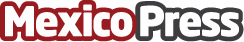 Danfoss participa en la XXXIII Convención Internacional de Minería 2019 Danfoss ha participado activamente en la Convención Internacional de Minería presentando soluciones tecnológicasDatos de contacto:DanfossDanfoss5556152195Nota de prensa publicada en: https://www.mexicopress.com.mx/danfoss-participa-en-la-xxxiii-convencion Categorías: Historia Ecología Industria Alimentaria Consumo Nuevo León Ciudad de México Industria Minera Innovación Tecnológica http://www.mexicopress.com.mx